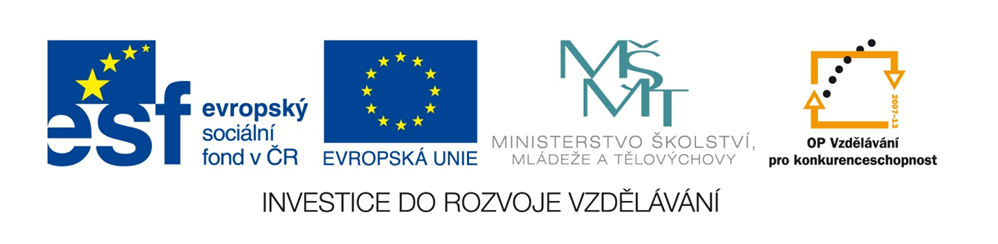 Události českých dějin – Velkomoravská říšeNázev školy:                 Základní škola a Mateřská škola KokoryČíslo projektu:		CZ.1.07/1.4.00/21.2149Autor:	                          Mgr. Šárka VašinováDatum:                          20. 2. 2013Název:	                          VY_32_INOVACE_17_VL_ UDÁLOSTI ČESKÝCH DĚJIN –                                         VELKOMORAVSKÁ ŘÍŠE Téma:                           Události českých dějin – Velká Morava                                 Anotace:                      Vědomostní kvíz;  na každou otázku kvíz nabízí výběr ze tří možností,                                      správné řešení je uvedeno v příloze                                  Věková skupina:          4. třídaVzdělávací oblast:       Člověk a jeho světVzdělávací obor:          VlastivědaPřílohy:                          řešeníZdroj materiálů:	 vlastní práce autoraUdálosti českých dějin – Velkomoravská říše – vědomostní kvízPrvním státem na našem území byla v 9. stoletía) Sámova říšeb) Velká Moravac) Francká říšeV době Velkomoravské říše bylo pohanské náboženství, které vyznávalo mnoho bohů, vytlačováno novým náboženstvím. Toto náboženství hlásalo víru v jednoho Boha, vyzývalo k lásce a k pomoci. Bylo toa) křesťanstvíb) hlaholicec) pohanstvíZa knížete Rastislava přišli na Velkou Moravu bratři Konstantin a Metoděj, aby rozšířili křesťanství v našich zemích. Ovládali slovanský jazyk a začali ho používat při bohoslužbách. Do té doby se v kostelích kázalo latinsky. Konstantin sestavil první slovanské písmo zvanéa) praslovanštinab holubicec) hlaholiceDíky působení bratrů Konstantina a Metoděje se na území Velké Moravy rozšířilo křesťanství. Franští kněží si však stěžovali u papeže, že se na Moravě při bohoslužbách nevyužívá latina. Oba bratři museli proto před papežem obhajovat své učení. To se bratrům: a) nepodařilob) podařiloc) byli uvězněniKonstantin později vstoupil do kláštera a přijal jménoa) Cyrilb) Mojmírc) BořivojNa Moravě se stal novým knížetem Svatopluk. Metoděj dál šířil své učení na Moravě. Když zemřel, byli jeho žáci vyhnáni ze země a bohoslužby se opět začala konat latinsky. Proto se nakonec na našem území ustálilo latinské písmo zvanéa) litanieb) latinkac) azbukaZa své zásluhy o šíření křesťanství byli nakonec bratři Konstantin a Metoděj prohlášeni církví za svaté a u nás byl vyhlášen na jejich počest státní svátek, který slavímea) 5. červenceb) 5. červnac) 5. záříSpolu s bratry Konstantinem a Metodějem přišli na velkou Moravu i pomocníci, kteří předávali obyvatelům Moravy své zkušenosti a dovednosti. S jejich pomocí se vyvíjela řemesla. Velkého rozvoje dosahovala výrobaa) mýdlab) košíkůc) šperkůMěsto, odkud pocházeli Konstantin a Metoděj, se jmenujea) Veronab) Soluňc) BenátkyNejdůležitější kniha křesťanů jea) Bibleb) zákonc) kancionálPo smrti knížete Svatopluka ohrožovaly Velkomoravskou říši nájezdy kočovných Maďarů. Na počátku 10. stol se říšea) rozšířilab) sjednotilac) rozpadlaV pověsti O Svatoplukovi a třech prutech praví Svatopluk svým synům:a) „Ve dvou se to lépe táhne.“b) „Dokud budete stát vy tři při sobě, nepřátelé vás nepřemohou.“c) „Tohle je země zaslíbená.“Zdroj materiálů:  Autorem materiálů a všech jeho částí je Mgr. Šárka VašinováPřílohaŘešení:  1b, 2a, 3c, 4b, 5a, 6b, 7a, 8c, 9b, 10a, 11c, 12bZdroj materiálů:  Autorem materiálů a všech jeho částí je Mgr. Šárka Vašinová